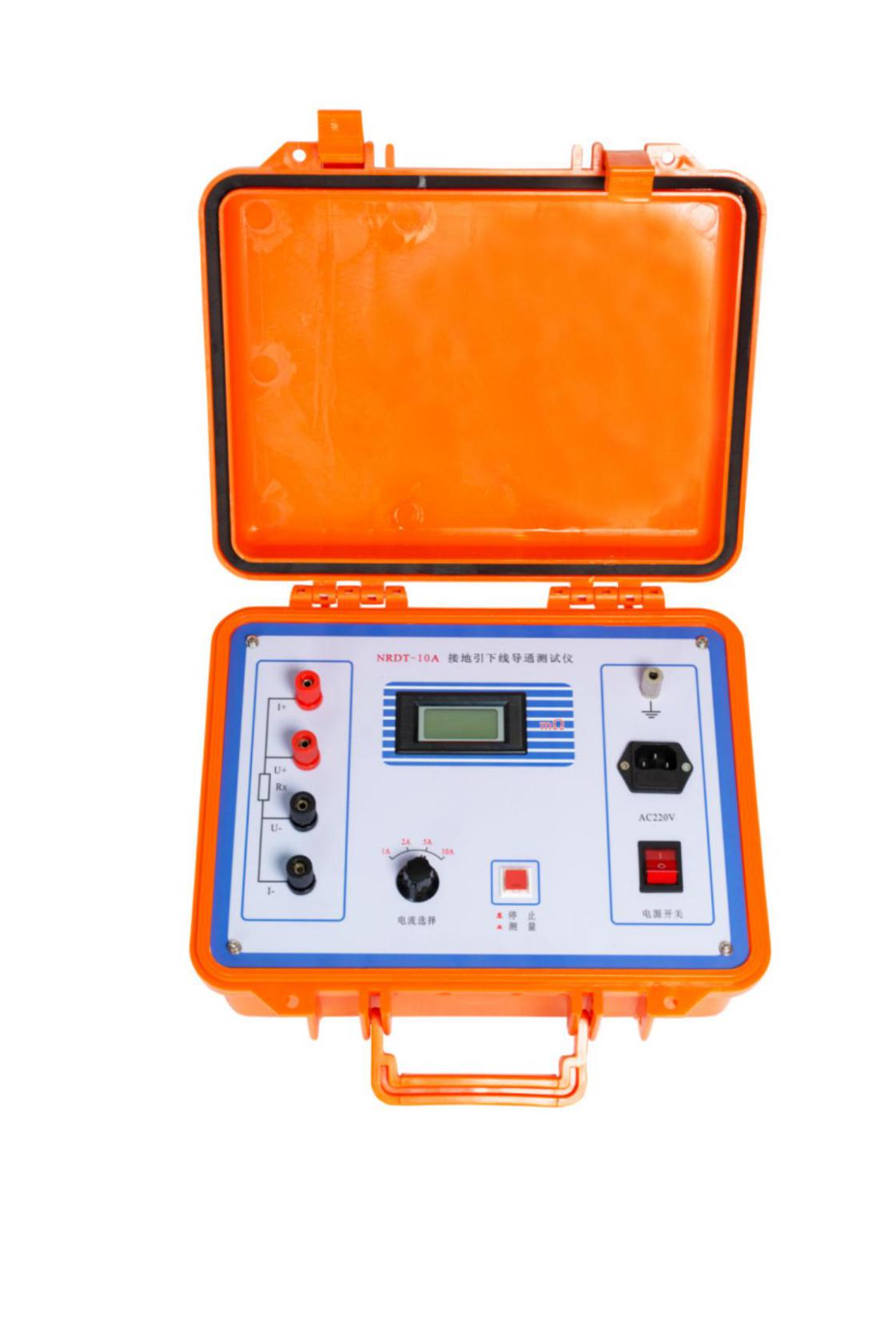 目    录一、产品概述	- 3 -二、用途	- 3 -三、性能特点	- 3 -四、技术指标	- 4 -五、面板结构	- 4 -六、工作原理	- 4 -七、操作方法	- 5 -八、故障现象及排除	- 6 -九、注意事项	- 6 -十、售后服务	- 6 -十一、随机附件	- 7 -一、产品概述接地装置的电气完整性是指接地装置中应该接地各种电气设备之间，接地装置的各部分及与各设备之间的电气连接性，即直流电阻值，也称为电气导通性。电力设备的接地引下线与地网的可靠、有效连接是设备安全运行的根本保障。接地引下线是电力设备与地网的连接部分，在电力设备的长时间运行过程中，连接处有可能因受潮等因素影响，出现节点锈蚀、甚至断裂等现象，导致接地引下线与主接地网连接点电阻增大，从而不能满足电力规程的要求，使设备在运行中存在不安全隐患，严重时会造成设备失地运行。接地装置的地下接地极及其连接部分也可能出现锈蚀、甚至断裂现象。因此，定期对接地装置进行电气完整性测试是很有必要的。电力行业标准DL/T475-2006《接地装置特性参数测量导则》规定电气导通性应选用专门的仪器进行测量，仪器分辨率为1mΩ，准确度不低于1.0级。我公司依据此标准研制的HY1905G接地导通测试仪是一种自动化程度很高的便携式测试仪, 专门用于接地装置的电气完整性测试，其各项技术指标均达到或优于相关标准要求。仪器操作简单方便、精度高、测试速度快，复测性好、读数直观，是符合规程要求的理想的专用仪器，大大方便了试验项目的开展，提高了工作效率。二、用途接地导通测试仪适用于电力设备接地引下线与接地网（或相邻设备）之间导通电阻值的测量，同样适用于低阻值电阻的测量。三、性能特点1.电源技术：采用最新电源技术，输出10A电流，能长时间连续工作，克服了脉冲式电源瞬间电流的弊端，可以有效的击穿触头氧化膜，得到良好的测试结果。2.抗干扰能力强：在严重干扰条件下，液晶屏最后一位数据能稳定在±1个字范围内，读数稳定，重复性好。3.使用寿命长：全部采用高精度电阻，有效的消除环境温度对测量结果的影响，同时军品接插件的使用增强了抗振性能。4.操作简单：只需按下测量键即可得到测量结果。测量结果采用LCD液晶背光显示,读数直观,重复性好。5.携带方便：采用便携式设计，体积小、重量轻。面板与机箱成一体结构，具有很好的抗震性。四、技术指标1.测量范围：1～1999mΩ2.分 辨 率：1mΩ3.测试电流：DC 1A、2A、5A、10A 四个固定电流档位4.测量精度：±（0.5%+2d）5.测量半径：50米6.显示方式：LCD背光显示7.工作方式： 连续8.工作电源：AC220V±10%  50Hz9.工作环境：温度- 10℃～40℃   湿度：≤80 %RH10.体积：300×270×200 mm311.重量：5kg（不含附件）五、面板结构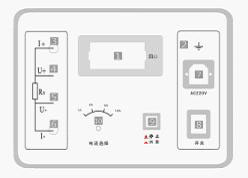 图一  面板布局图六、工作原理   接地导通测试仪采用电流电压法测试原理，也称四线法测试技术，原理方框图见图二。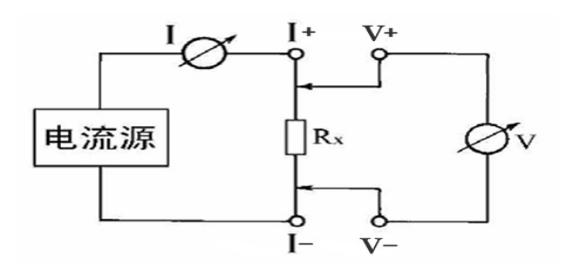 图二 测试原理图由电流源经“I+、I-两端口（也称I型口），供给被测电阻Rx电流，电流的大小有电流表I读出，Rx两端的电压降“V+、V-”两端口(也称V型口)取出，由电压表V读出。通过对I、V的测量，就可以算出被测电阻的阻值。由上图可看出，仪器采用的是四端子法测量，因此可消除导线电阻和接触电阻带来的误差。七、操作方法1.按图三接线方法接线。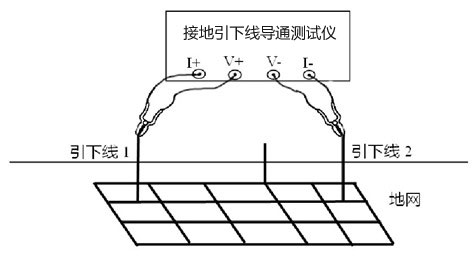 图三 四端子接线图仪器附带两根测试线，一根红色50米的线在线盘上，在大的叉子接在红色接线柱I+，小的叉子接在红色接线柱U+，一根黑色5米的线上大的叉子接在黑色接线柱I-，小的叉子接在黑色接线柱U-。2.先找出与地网联接合格的引下线作为基准点。 3.使用仪器自配的两根测量线（50米、5米）一端插入仪器接线座，带有测试钳的一端夹到基准点和被测点（其中黑色测试线夹在基准点，红色测试线夹在各个被测试点上）。 4.为了使测出数据的正确性，请尽量处理好被测点的接触面的干净。 5.接线检查确认无误后，接入220V交流电，合上电源开关，仪器进入开机状态。按“测量”键后即开始测试，屏幕中间的显示区显示测量的电阻值即为导通电阻值，单位为mΩ。6.弹起“测量” 键，设备测试结束，关掉电源，将测试线夹收好，放入附件包内。八、故障现象及排除九、注意事项1.使用仪器前请仔细阅读说明书，按照说明书上正确的接线方法接线。2.试验时请确认被测设备已断电，并与其它带电设备断开。3.仪器在使用中必须可靠的接地。4.更换保险管和配件时，请使用与本仪器相同的型号。5.仪器不使用时应置于通风、干燥、阴凉、清洁处保存，注意防潮、防腐蚀性的气体。十、售后服务凡购买我公司接地导通测试仪用户均享受以下的售后服务：1.仪器自售出之日起三个月内，如有质量问题，我公司免费更换新仪器，但用户不能自行拆机。属用户使用不当（如错插电源、进水、外观机械性损伤）的情况不在此范围。2.仪器一年内凡质量问题由我公司免费维修。3.仪器自售出之日起超过一年时，我公司负责长期维修，适当收取材料费。4.若仪器出现故障，应请专职维修人员或寄回本公司修理，不得自行拆开仪表，否则造成的损失我公司不负责任。十一、随机附件1.电阻显示（mΩ）  2.接地3.电流输出I＋4.测量输入U＋  5.测量输入U－6.电流输出I－7.220V电源插座  8.电源开关9.停止/测量10.电流选择导通电阻值150mΩ500mΩ1Ω状态良好异常严重异常故障现象故障排除开机后无反应，液晶屏无显示检查有无交流电源开机后无反应，液晶屏无显示检查电源电缆开机后无反应，液晶屏无显示检查保险管底座内的保险管是否烧断测试时电阻值显示明显偏大或显示为1（超量程）检查被测电阻值是否太大测试时电阻值显示明显偏大或显示为1（超量程）检查电压输入线是否接在电流输出线的内侧测试时电阻值显示明显偏大或显示为1（超量程）检查电压输出线有没有接好，被测件接头是否被氧化1.接地导通测试仪主机1台2.测试线（包括50m红线和50m黑线）1套3.交流三芯电源线1根4.接地线1根5.测试线附件箱1个6.2A保险管2只7.使用说明书1份8.产品保修卡、合格证1份9.产品检定报告1份